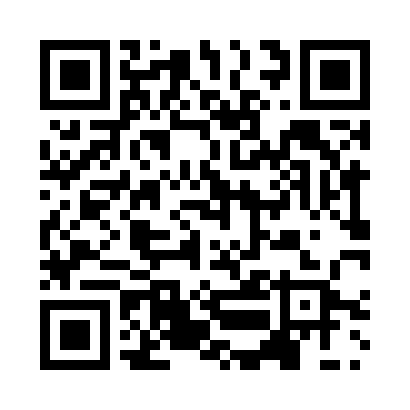 Prayer times for Zwevegem, BelgiumMon 1 Jul 2024 - Wed 31 Jul 2024High Latitude Method: Angle Based RulePrayer Calculation Method: Muslim World LeagueAsar Calculation Method: ShafiPrayer times provided by https://www.salahtimes.comDateDayFajrSunriseDhuhrAsrMaghribIsha1Mon3:215:381:516:1110:0312:122Tue3:225:391:516:1110:0312:123Wed3:225:391:516:1110:0212:124Thu3:235:401:516:1110:0212:125Fri3:235:411:516:1110:0112:126Sat3:245:421:526:1110:0112:117Sun3:245:431:526:1110:0012:118Mon3:245:441:526:1110:0012:119Tue3:255:451:526:119:5912:1110Wed3:255:461:526:119:5812:1111Thu3:265:471:526:109:5712:1012Fri3:265:481:526:109:5712:1013Sat3:275:491:526:109:5612:1014Sun3:275:501:536:109:5512:0915Mon3:285:511:536:109:5412:0916Tue3:285:521:536:099:5312:0917Wed3:295:531:536:099:5212:0818Thu3:295:551:536:099:5112:0819Fri3:305:561:536:089:5012:0720Sat3:315:571:536:089:4812:0721Sun3:315:581:536:079:4712:0622Mon3:326:001:536:079:4612:0623Tue3:326:011:536:079:4512:0524Wed3:336:021:536:069:4312:0525Thu3:336:041:536:069:4212:0426Fri3:346:051:536:059:4112:0427Sat3:346:071:536:059:3912:0328Sun3:356:081:536:049:3812:0229Mon3:356:091:536:039:3612:0230Tue3:366:111:536:039:3512:0131Wed3:366:121:536:029:3312:00